Конспект образовательной ситуации«Животный мир Белогорья»(разновозрастная группа 4 - 5 лет)Подготовила воспитатель: Поваляева Е. ЕПрограммное содержание: познакомить детей с животным миром. Дать знания о животных, живущих в Белгородской области. Развивать разговорную речь. Воспитывать бережное отношение к природе.Оборудование: картинки с дикими животными, фишки разного цвета.Ход ОД:Воспитатель:  Ребята, сегодня я вам расскажу о жизни животных, которые живут в нашей Белгородской области. Какие животные живут в лесу? Правильно дикие. Дикие животные сами добывают себе еду, заботятся о своем пропитании.Воспитатель: А каких диких животных вы знаете? (Лиса, медведь, волк, белка, заяц, лось, кабан.) Воспитатель: Молодцы! Итак, в лесу живут зайцы. (рассматривание картинки)Воспитатель: Опишите мне зайца.( Заяц серого цвета, с длинными ушами, быстро бегает.)Воспитатель:  А в какое время года шуба у зайца белая? (Зимой). А серая? (Летом)Воспитатель: В лесу живут волки – это хищники, они питаются мелкими грызунами.Воспитатель: Что можно сказать о волке? (Большой, серого цвета, с большими зубами)Воспитатель: Посмотрите на эту картинку, кто на ней изображён? (Лиса).Воспитатель: Расскажите мне о лисе (Рыжая плутовка, с пушистым длинным хвостом). У лисы очень красивая шуба. Зимой в такой шубе ей не холодно. Питается лиса мелкими животными.Воспитатель: А на этой картинке изображен? (Свинья). Нет, ребята, это дикий кабан, он живет в лесу и похож на домашнюю свинью. У кабана очень большие и острые клыки. Он большого размера, роет землю клыками, питается желудями и пойманной добычей.Воспитатель: Посмотрите на эту картинку, кого вы видите? (Белку).Если присмотреться в лесу на деревья, то можно заметить среди листвы белку. Воспитатель: Кто знает, что ест белка? (Орехи, грибы, шишки).Белка небольшой зверек, очень быстро бегает и прыгает. Она на зиму заготавливает себе еду и прячет в дупла деревьев. У неё очень красивый хвост.Воспитатель: Ребята, вот, сколько диких животных живут в лесу нашей области. Давайте их назовём? (Заяц, кабан, белка, лиса, волк)Воспитатель: Но я вам рассказала только о некоторых из них, на самом деле их гораздо больше.Физкультминутка:Вот мы руки развели,Словно удивились.И друг другу до земли.В пояс поклонились!Наклонились, выпрямились,Наклонились, выпрямились.Ниже, ниже, не ленись,Поклонись и улыбнись.(Декламировать стихотворение, выполняя движения.)Воспитатель: А сейчас мы с вами поиграем в игру «Будь внимателен». Я буду вам называть признаки того или иного животного, а вы должны будете его отгадать.Кто будет самым внимательным, получит фишку. Итак.- Это животное маленького размера. У него длинный, пушистый хвост, бегает по деревьям, грызет орехи? (Белка)- Животное похоже на свинью, у него большие клыки, ест жёлуди? (Кабан)- У этого животного очень красивая рыжая шубка. Это животное хитрое, кто это? (Лиса)Воспитатель: Ребята, вспомните и назовите сказки, где встречаются дикие животные.(«Маша и медведь», «Кот, петух и лиса», «Гуси – лебеди», «Красная шапочка», «Зимовье зверей», «Теремок»).5. Рефлексия.Приложение 1Фотоматериалы «Дикие животные нашего края»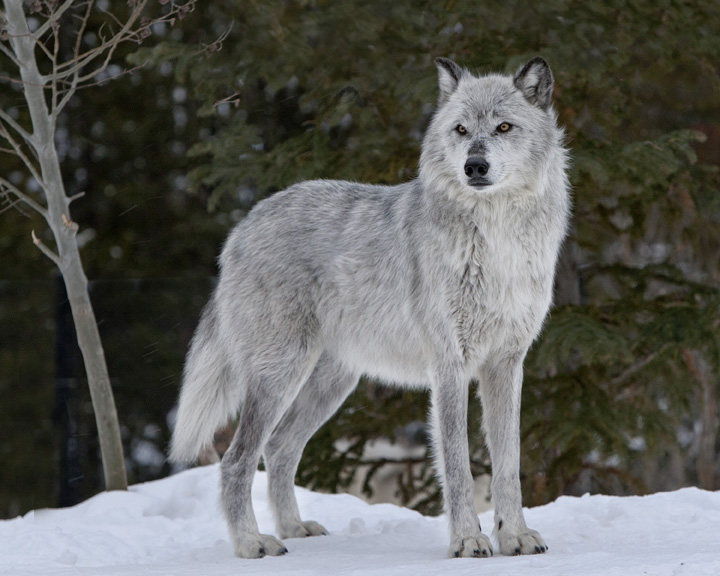 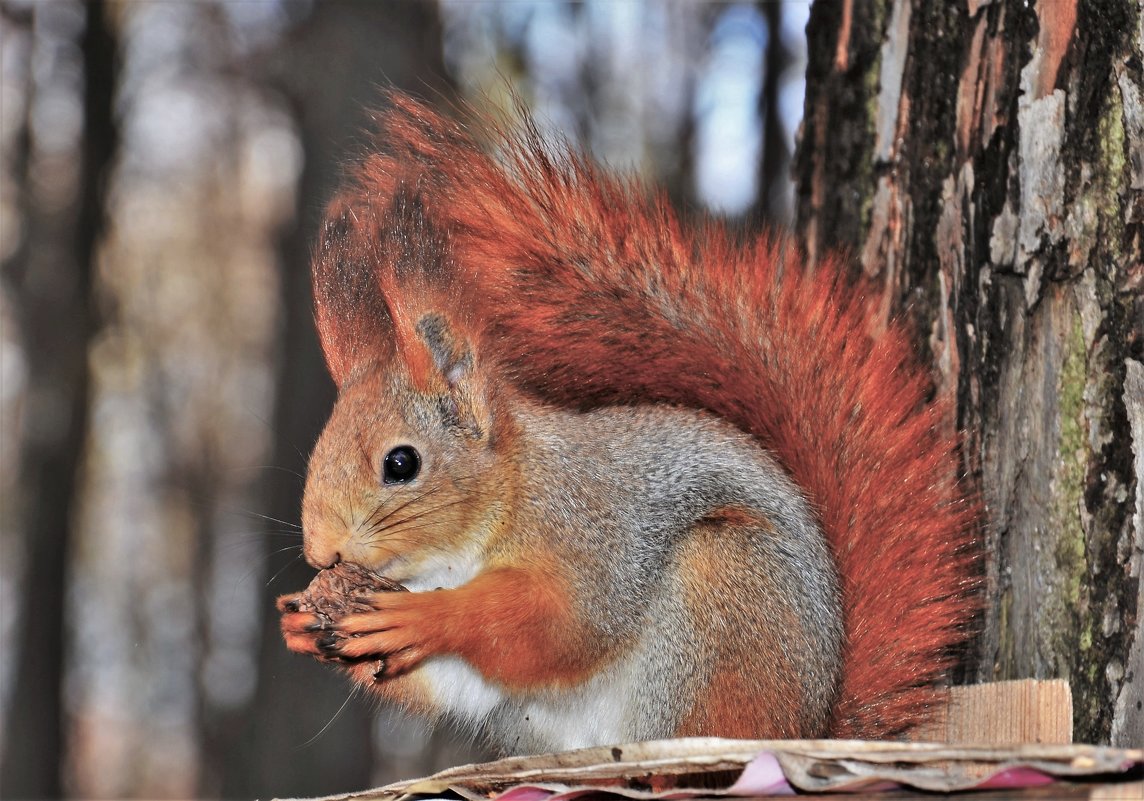 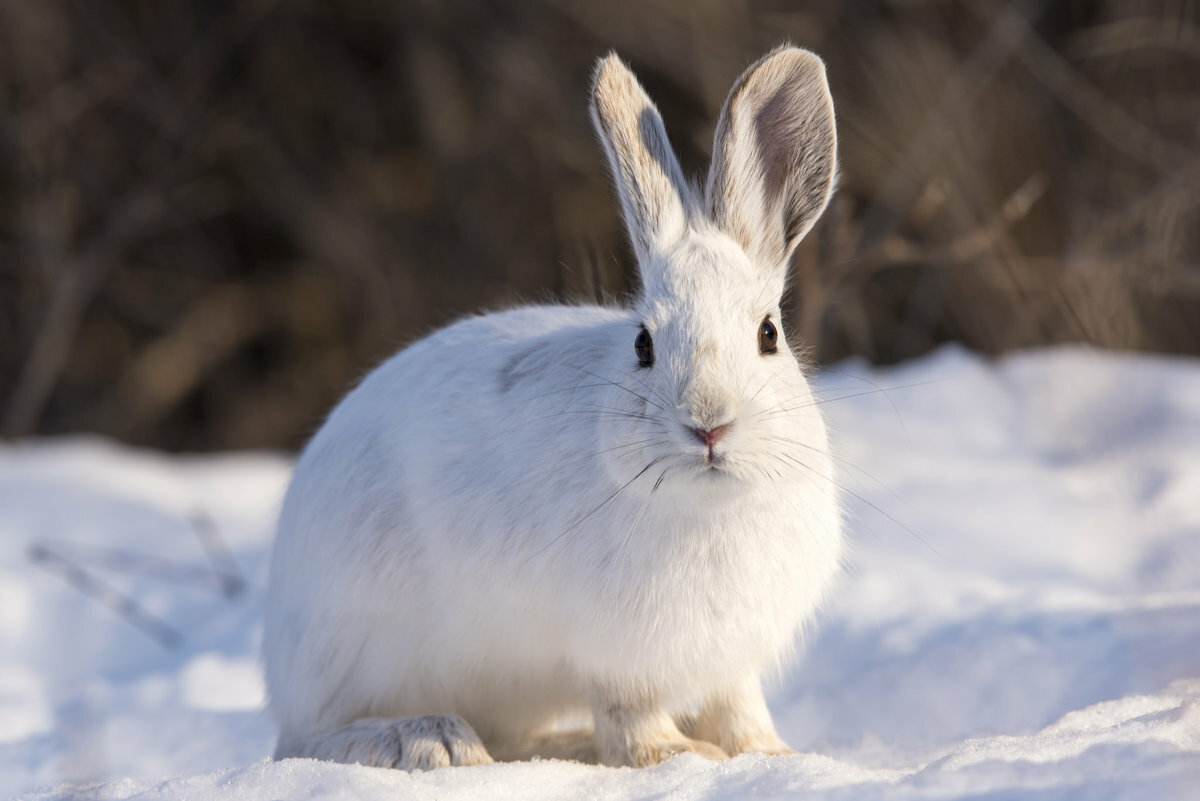 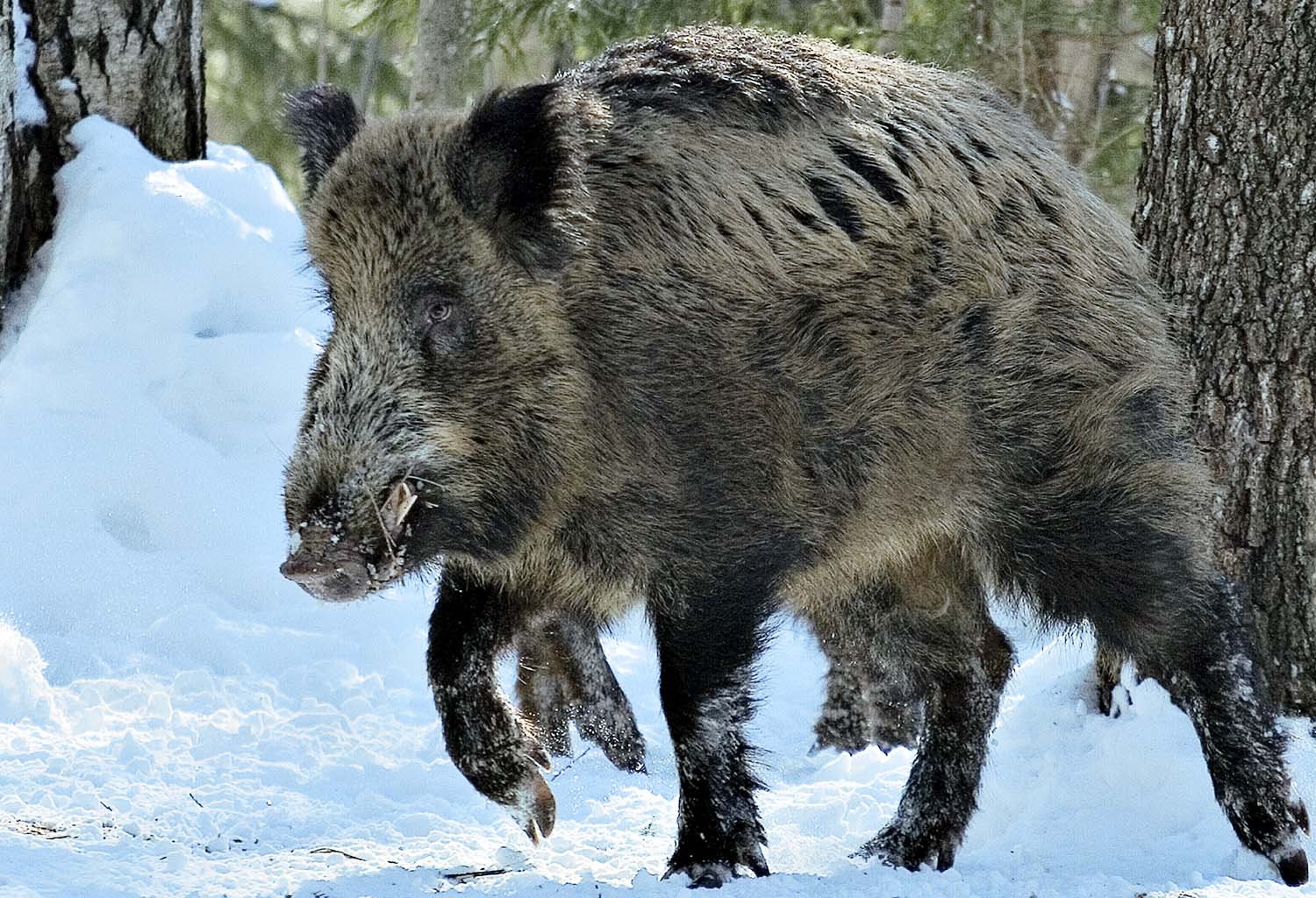 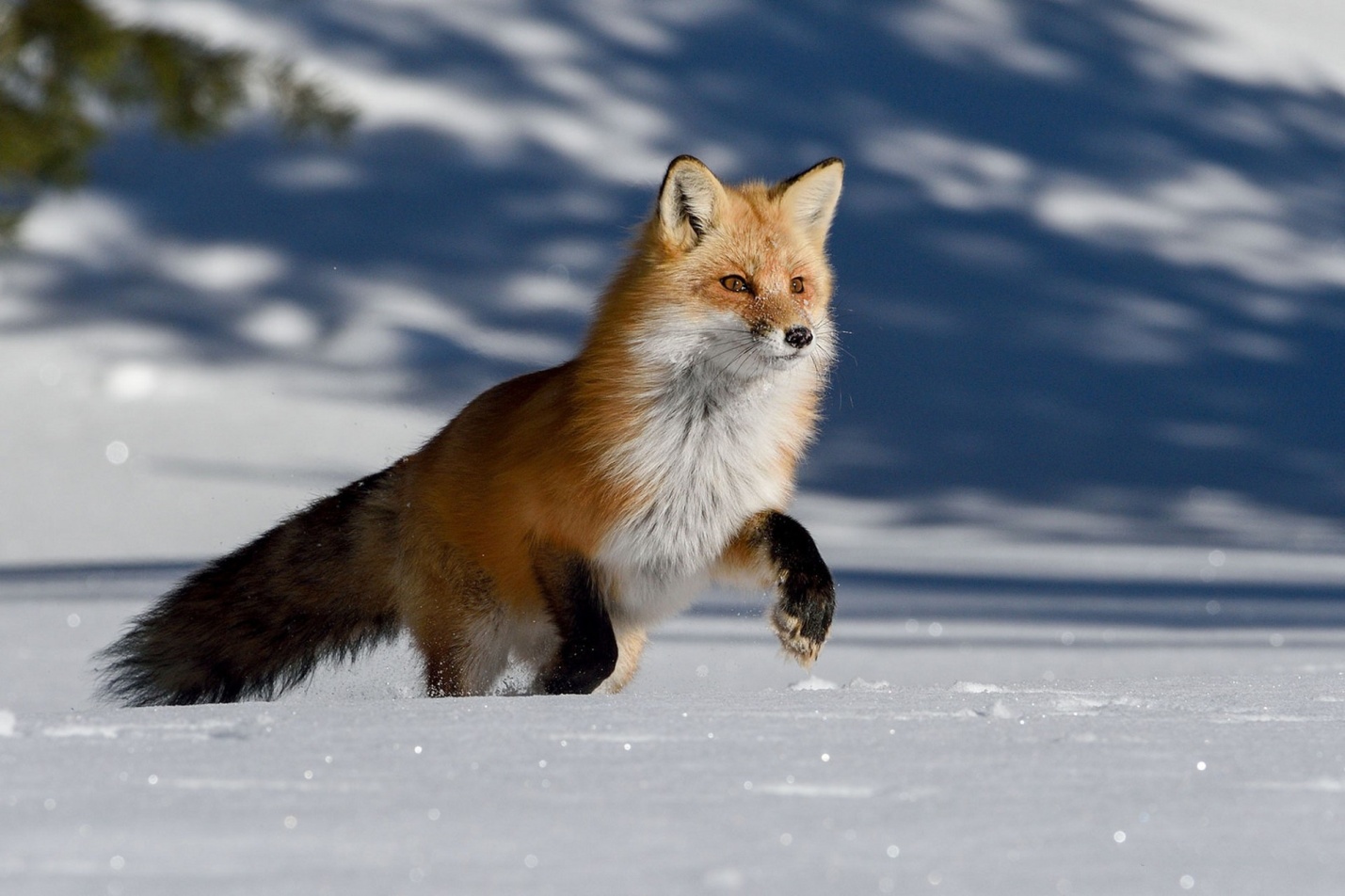 